令和４年度中学校における消費者教育研修会開催要項１　趣　旨　　消費者教育を総合的かつ一元的に推進するため、消費者教育の推進に関する法律が平成24年12月に施行され、平成29年3月31日公示の学習指導要領において消費者教育に係る内容が充実された。令和４年４月からの成年年齢引下げ等に対応し、消費者教育の進行役としての役割が期待される学校の教職員等の指導力向上を図るため、消費者教育研修会をオンライン上で開催する。２　実施期間　　令和４年８月１日（月）～１０月２８日（金）３　主　催　　青森県　青森県教育委員会４　共　催　　青森県金融広報委員会５　後　援　　青森県中学校長会　　青森県中学校教育研究会６　対象者　　各教育事務所管内消費者教育関係担当教員（社会科、家庭科、その他）７　研修方法　「中学校における消費者教育推進について（60分程度）」を視聴しアンケートを提出する。（１）視聴方法　　　次のいずれかを選択して視聴する。①　各校へ配布されるＤＶＤを視聴する。　　②　申込者へ提供されたパスワードで青森県消費生活センターホームページより視聴する。（２）アンケート提出メール若しくはファックスで、令和４年１０月２８日（金）までに教育事務所へ提出する。８　申　込　（１）申込方法　参加申込書に必要事項を記載の上、ファックス、郵送、メールのいずれかの方法で送付する。（２）申込期限　令和４年７月１５日（金）（３）申込先　　ＦＡＸ：０１７－７２２－３４１４　　E-mail：akemi-masuda@aca.or.jp郵送：〒030-0822　青森市中央3-20-30　青森県消費生活センター　教育啓発課宛※　申し込みの様式は青森県消費生活センターホームページからもダウンロードできます。９　その他（１）申込者へは消費者教育に関する資料を送付します。　※　御記入いただいた個人情報については、本研修会の運営に係る事務のみに使用いたします。※　３名以上参加希望の場合は、申込用紙をコピーしてください。※　校内研修等複数の人数で視聴する場合は、名簿を添付してもかまいません。「令和４年度中学校における消費者教育研修会」アンケート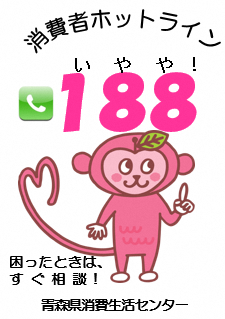 １　あなたの担当する教科名をお書きください。２　講議の内容はどうでしたか。あてはまるものに○をつけてください。３　成年年齢が引下げらたことから、中学校卒業まで身に付けるべき消費力は何だと思いますか。４　今後どのように消費者教育を推進したらよいと思いますか。５　該当するところに〇をつけてください。（本日の研修会を受講する前までのことでお答えください。）御協力ありがとうございました。学　　校　　名（所属名）学 校（ 所 属 ） 所 在 地〒〒代表メールアドレス職・氏　名（担当教科）（フリガナ）担当教科職・氏　名（担当教科）職　　　　　氏名職・氏　名（担当教科）（フリガナ）担当教科職・氏　名（担当教科）職　　　　　氏名職・氏　名（担当教科）（フリガナ）担当教科職・氏　名（担当教科）職　　　　　氏名担当教科等中学校における消費者教育推進について（　　　　　）①とても満足できた（　　　　　）②まあまあ満足できた（　　　　　）③あまり満足できなかった（　　　　　）④満足できなかった①どういうものか（内容等）よくしっていた②聞いたことがある③初めて聞いた消費者ホットライン１８８消費生活センター（設置場所、業務内容）成年年齢引き下げについてエシカル消費について